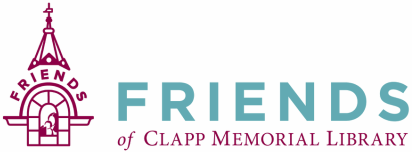 Friends of the Clapp Memorial Library Monthly Meeting— February 16, 2023A meeting of the Friends of Clapp Memorial Library (FCML) was called to order at 6:30pm by Paul Geoffroy. Members signed in on an attendance sheet which will be attached to the official copy of the minutes.Treasurer’s Report was presented by Brian Mailhot, Treasurer.  Report dated 1/19/2023.Minutes from the January 2023 meeting were reviewed and accepted by unanimous vote.Old BusinessNeed publicity person for future book sales.Lisa Aiken has volunteered to do publicity for the book sale. Deb Comeau will assist Lisa. They will set up a system for a new publicity person to work with.A motion was made to donate the total book sale revenue from December 2022 to the library. A donation to the library was made in the amount of $15,744.60. Check was presented to the Trustees.New Business:Wine Tasting Event:  The wine is purchased and the descriptions for each type have been written.We have enough volunteers.Add a table for wine related books. (Self-serve sales).Idea/Discussion about having a beer tasting event with independent brewers. Include Belchertown beer brewer Arcpoint.Director’s Report - Cynthia Harbeson:  Trustees appreciate the FCML donation.Discussion about moving chairs, bookcases, and potentially other items in the basement and hallway. Details to follow after spring book sale.Meeting adjourned at 7:14 pm.  Minutes respectfully submitted by Martha DuroShea, Recording Secretary. Next Meeting will be March 16, 2023 at 6:30pm 